PATTO EDUCATIVO DI CORRESPONSABILITÀVisto il D.M. n. 5843/A3 del 16 ottobre 2006 “Linee di indirizzo sulla cittadinanza democratica e legalità”Visti i D.P.R. n. 249 del 24/6/1998 e D.P.R. n. 235 del 21/11/2007 “Regolamento recante lo Statuto delle studentesse e degli studenti della scuola secondaria”Visto il D.M. n. 16 del 5 febbraio 2007 “Linee di indirizzo generali ed azioni a livello nazionale per la prevenzione del bullismo”Visto il D.M. n. 30 del 15 marzo 2007 “Linee di indirizzo ed indicazioni in materia di utilizzo di telefoni cellulari e di altri dispositivi elettronici durante l’attività didattica, irrogazione di sanzioni disciplinari, dovere di vigilanza e di corresponsabilità dei genitori e dei docenti”Vista la deliberazione del Consiglio dei Ministri adottata nella riunione del 28/08/2008Visto D.P.R. n. 122 del 22/06/2009 “Regolamento recante coordinamento delle norme vigenti per la valutazione degli alunni e ulteriori modalità applicative in materia ai sensi degli articoli 2 e 3 del D.L. 01/09/2008 n. 137, convertito, con modificazioni, dalla Legge 30/10/2008, n. 169”Vista la nota del MIUR n. 3214 del 22/11/2009 “Linee di indirizzo: Partecipazione dei genitori e corresponsabilità educativa”Viste le “Linee di orientamento per azioni di prevenzione e di contrasto al bullismo e al cyberbullismo” emanate dal MIUR in data 15/04/2015 e relativo Aggiornamento di ottobre 2017Vista la Legge n. 107 del 13/07/2015, articolo 1 dal comma 33 al comma 44Vista la Legge n. 71 del 18/06/2017 recante “Disposizioni a tutela dei minori per la prevenzione e il contrasto del fenomeno del cyberbullismo”Vista la delibera n. 79 del Consiglio di Istituto del 17.12.2019SI STIPULA CON LA FAMIGLIA E CON L’ALUNNO IL SEGUENTE PATTO EDUCATIVO DI CORRESPONSABILITÀ          Il Dirigente Scolastico              									       Prof.ssa Gabriella Bartocci										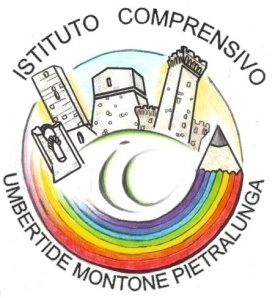 Istituto Comprensivo Umbertide MONTONE PIETRALUNGAPiazza Carlo Marx, 1 - 06019 UMBERTIDE (PG) Tel. 075 9413745e-mail: pgic84800x@istruzione.itpec: pgic84800x@pec.istruzione.itC.F. 90025480543 C.M. PGIC84800XLA SCUOLA SI IMPEGNA ALA FAMIGLIA SI IMPEGNA ALO STUDENTE SI IMPEGNA A- fornire una formazione culturale e professionale qualificata, aperta alla pluralità delle idee, nel rispetto dell’identità di ciascuno studente;- vigilare sui comportamenti e sulla sicurezza degli studenti in tutte le attività e gli ambienti scolatici durante l’orario delle lezioni, in ingresso e uscita;- offrire un ambiente favorevole alla crescita integrale della persona, garantendo un servizio didattico di qualità in un ambiente educativo sereno, favorendo il processo di formazione di ciascuno studente, nel rispetto dei suoi ritmi e tempi di apprendimento;- offrire iniziative concrete per il recupero di situazioni di ritardo e di svantaggio, al fine di favorire il successo formativo, promuovere il merito e incentivare le situazioni di eccellenza;- favorire la piena integrazione degli studenti con bisogni educativi speciali, promuovere iniziative di accoglienza e integrazione degli studenti stranieri, tutelandone la lingua e la cultura, anche attraverso la realizzazione di iniziative interculturali, stimolare riflessioni e attivare percorsi volti al benessere e alla tutela della salute degli studenti;- ascoltare e coinvolgere studenti e famiglie costruendo con essi un rapporto di fiducia basilare per una assunzione di responsabilità rispetto a quanto espresso nel patto formativo;- favorire la comunicazione scuola-famiglia e fornire in ogni occasione d’incontro elementi relativi al percorso formativo, tutelando al tempo stesso la riservatezza (Legge sulla privacy);- fornire una valutazione il più possibile tempestiva in conformità con i criteri di valutazione degli apprendimenti di Istituto, con l'intento di attivare negli studenti processi di autovalutazione;- intraprendere azioni finalizzate a promuovere un uso responsabile e consapevole degli strumenti informatici e della rete;- prestare attenzione a comportamenti non corretti avviando la procedura prevista dal protocollo di azione per il contrasto al bullismo e al cyberbullismo;- promuovere l’aggiornamento sulle tematiche del bullismo e del cyberbullismo anche attraverso corsi di formazione.-  prendere visione del PTOF e del Regolamento di Istituto;- trasmettere ai figli la convinzione che la scuola è di fondamentale importanza per costruire il loro futuro e la loro formazione culturale;- stabilire rapporti regolari e corretti con gli insegnanti, i rappresentanti di classe e il personale della scuola e partecipare alle riunioni programmate, collaborando a costruire un clima di reciproca fiducia e di fattivo sostegno;- controllare quotidianamente il diario, il Registro Elettronico e il sito della scuolaper leggere e firmare comunicazioni, avvisi e compiti assegnati;- permettere assenze solo per motivi validi e ridurre il più possibile le uscite ed entrate fuori orario, rispettando le modalità di giustificazione delle assenze on line, dei ritardi e delle uscite anticipate;- favorire la partecipazione dei figli a tutte le attività programmate dalla scuola;- confrontarsi tempestivamente con i docenti in caso di problematiche per opportuni chiarimenti e per attivare strategie condivise;- sollecitare i figli a mantenere un comportamento corretto in ogni circostanza e in ogni ambiente, a curare l’igiene e ad adottare un abbigliamento consono: è vietato l’uso di pantaloni corti;- controllare e vietare ai propri figli di portare a scuola apparecchi o oggetti non consentiti dal Regolamento di Istituto;- partecipare attivamente alle azioni di formazione/informazione promosse dalla scuola in particolare sui temi del bullismo e del cyberbullismo;- prestare attenzione all’uso delle tecnologie da parte dei figli, in particolare rispetto ai tempi, alle modalità e alle conseguenze generate dal loro utilizzo;- conoscere le azioni attivate dalla scuola e collaborare secondo le modalità previste;-  conoscere le sanzioni previste nel Regolamento di Istituto;- essere consapevoli che qualsiasi uso improprio dei dispositivi digitali/social network comporta conseguenze penali per l’adulto intestatario del contratto.- prendere coscienza dei propri diritti-doveri rispettando la scuola intesa come insieme di persone, ambienti e attrezzature;- tenere nei confronti del Dirigente Scolastico, dei docenti, di tutto il personale e dei compagni, lo stesso rispetto (linguaggio, atteggiamento e abbigliamento) che richiede per se stesso e consono a una corretta convivenza civile;- prestare attenzione durante le lezioni e favorirne lo svolgimento con la partecipazione attiva, evitando i disturbi anche attraverso l’uso di oggetti estranei alla normale attività didattica (per i quali è previsto il ritiro immediato e la riconsegna ai genitori);- far leggere e firmare puntualmente ai genitori ogni tipo di comunicazione della scuola;- rispettare i tempi programmati e concordati con i docenti per il raggiungimento degli obiettivi del proprio curricolo, impegnandosi in modo responsabile nell’esecuzione dei compiti richiesti;- accettare, rispettare e aiutare gli altri e i diversi da sé, impegnandosi a comprendere le ragioni dei loro comportamenti;- astenersi da ogni azione, anche compiuta con finalità di gioco, che possa offendere la sensibilità di un compagno;- risarcire i danni provocati sia intenzionalmente sia per insufficiente accortezza e diligenza e collaborare nell’individuazione di altrui responsabilità;- favorire la costruzione di un clima relazionale positivo; - conoscere e applicare le regole basilari della netiquette quando si è connessi alla rete;- non acquisire durante le attività didattiche o comunque all’interno della scuola – mediante cellulari o altri dispositivi elettronici – immagini, filmati, o registrazioni vocali, se non per finalità didattiche, previo consenso del docente. La divulgazione del materiale acquisito all’interno dell’Istituto è utilizzabile solo per fini esclusivamente personali di studio o documentazione, e comunque nel rispetto del diritto alla riservatezza di tutti;- non usare durante la permanenza a scuola cellulari, giochi elettronici e riproduttori di musica se non per finalità didattiche, previo consenso del docente: è vietato acquisire – mediante cellulari o altri dispositivi elettronici – immagini, filmati, o registrazioni vocali.- essere consapevoli che non è consentita la detenzione e la pubblicazione di immagini di minori senza l’autorizzazione dei genitori degli stessi.